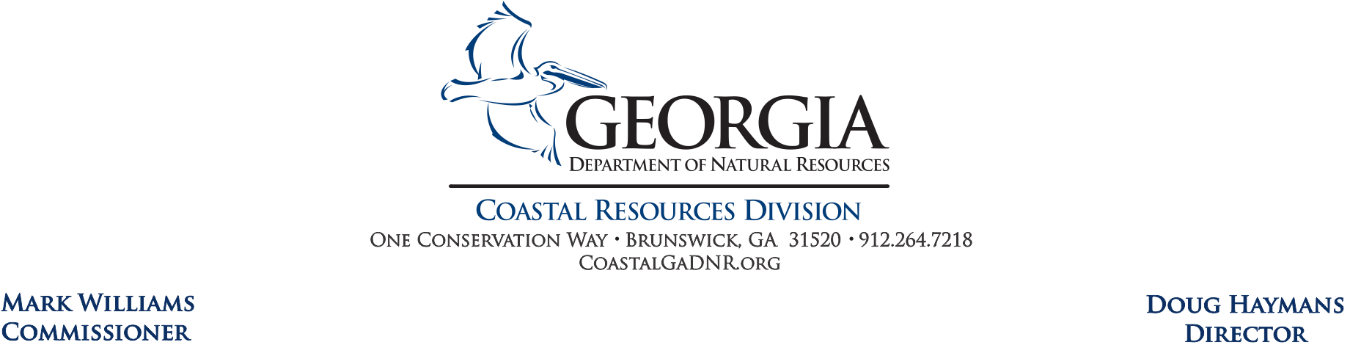 Date: To Review Committee:This letter is to acknowledge that (PI name) has been in communication with me regarding the proposal (name) for the upcoming cycle of the Coastal Incentive Grant.(Describe communication/coordination)(Describe the benefit/relevance this project has to coastal management)Sincerely,_____________________________GCMP Staff Member